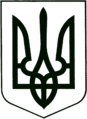    УКРАЇНА
    МОГИЛІВ-ПОДІЛЬСЬКА МІСЬКА РАДА
  ВІННИЦЬКОЇ ОБЛАСТІ    ВИКОНАВЧИЙ КОМІТЕТ РІШЕННЯ№39             Від 23.02.2017 р.                                                м. Могилів-ПодільськийПро доцільність позбавлення батьківських прав	Керуючись ст. 34 Закону України «Про місцеве самоврядування в Україні»,  відповідно  ст. ст. 150, 151, 152, 158, 164, 165,  Сімейного кодексу України, Законом України «Про органи і служби у справах дітей та спеціальні установи для дітей», постановою Кабінету Міністрів України від 24.09.2008р. №866 «Питання діяльності органів опіки та піклування, пов’язані із захистом прав дітей, розглянувши рішення комісії з питань захисту прав дитини від 14.02.2017р. № 14-15/02-03, «Про доцільність позбавлення батьківських прав», -                                  виконком міської ради ВИРІШИВ:	1. Затвердити висновок про доцільність позбавлення батьківських прав      _____________________, _________ року народження, щодо     неповнолітнього сина ______________________, ______________ року     народження, що додається.2. Контроль за виконанням даного рішення покласти на заступника міського     голови з питань діяльності виконавчих органів Кригана В.І..       Міський голова                                                                   П. Бровко    Додаток                                                                                         до рішення виконавчого                                                                                    комітету міської ради                                                                                                                                                        від 23.02.2017р. № 39В И С Н О В О Коргану опіки та піклуванняМогилів – Подільської міської радипро доцільність позбавлення батьківських прав	Громадянка України ________________________, _________ року народження, проживає по вул. ______________________________, буд. _____, в м. Могилеві – Подільському, Вінницької області, звернулась із заявою щодо доцільності позбавлення батьківських прав бувшого чоловіка _____________________, ____________ року народження, відносно їх неповнолітнього сина ________________________,___________ року народження.Подружні відносини не склались та були розірванні у 2004 році. Хлопчик залишилися проживати з матір’ю.Зі слів __________________ стало відомо, що з чоловіком вони розійшлись коли хлопчику було три місяці. З того часу він не приділяв ніякої уваги сину, не вітав його з днем народження, не спілкувався з ним, не приймав участі у вихованні та розвитку дитини, не турбувався про стан його здоров’я._____________________ повідомив, що з дитинства знає іншого батька, який його виховував, утримував, турбувався про нього. У всіх у його родині прізвище ________________ і він також бажає перейти на прізвище вітчима. Тому не заперечує про доцільність позбавлення батьківських прав його біологічного батька ____________________________.	__________________________ надав письмову, нотаріально засвідчену заяву в якій дає згоду на позбавлення його батьківських прав відносно неповнолітнього сина _________________________, _____________ року народження.Так як, _____________________ самоусунувся від виконання своїх батьківських обов’язків, не приймає участі у вихованні дитини, не цікавиться долею сина, його життям, станом здоров’я, виконавчий комітет Могилів – Подільської міської ради, як орган опіки та піклування вирішив затвердити висновок про доцільність позбавлення батьківських прав ___________________________, ______ року народження, відносно їх неповнолітнього сина ____________________,__________ року народження.    Керуючий справами виконкому                                           Р. Горбатюк